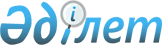 О внесении изменений в постановление Правительства Республики Казахстан от 23 декабря 2006 года № 1247 "О мерах по реализации Указа Президента Республики Казахстан от 11 декабря 2006 года № 220"Постановление Правительства Республики Казахстан от 3 сентября 2018 года № 547.
      Правительство Республики Казахстан ПОСТАНОВЛЯЕТ: 
      1. Внести в постановление Правительства Республики Казахстан от 23 декабря 2006 года № 1247 "О мерах по реализации Указа Президента Республики Казахстан от 11 декабря 2006 года № 220" (САПП Республики Казахстан, 2006 г., № 49, ст. 518) следующие изменения:
      в Меморандуме об основных принципах деятельности акционерного общества "Национальный управляющий холдинг "КазАгро", утвержденном указанным постановлением:
      в разделе 4. "Функции АО "Холдинг "КазАгро":
      в части второй слова "и отраслевых (секторальных)" исключить; 
      в разделе 5. "Вопросы управления АО "Холдинг "КазАгро":
      часть первую изложить в следующей редакции:
      "Государство в лице Правительства Республики Казахстан является единственным акционером АО "Холдинг "КазАгро".".
      2. Настоящее постановление вводится в действие со дня его подписания.
					© 2012. РГП на ПХВ «Институт законодательства и правовой информации Республики Казахстан» Министерства юстиции Республики Казахстан
				
      Премьер-Министр
Республики Казахстан 

Б. Сагинтаев
